國教署107學年度校園菸、檳危害防制教育「網紅就是你」短片競賽計畫 依據：教育部國教署107學年度校園菸檳危害防制教育介入輔導計畫目的：辦理「網紅就是你」短片競賽活動，藉由活潑的短片推廣擴散菸、檳危害理念，將拒菸、拒檳態度融入行為，推廣至校園。辦理單位：主辦單位：教育部國民及學前教育署承辦單位：國立陽明大學聯 絡 人：陽明大學臨床護理研究所兼任助理許小姐或張小姐  (02)2826-7000分機5065或7362電子信箱nosmoking.edu@gmail.com參加對象：各縣市所屬國小、國中、高中職及國教署所屬國立暨私立高中職學生，依創作者分國小組、國中組、高中組共3組，每部短片創作團隊以10人為上限。指導者為學校師長，以2人為上限。作品規範：以菸品或檳榔危害防制教育宣導為主題，拍攝片長限制為5至10分鐘影片，不足或超過的影片，評選單位有權斟酌扣分。影片包含影像、音效與字幕等。相關影片創意可參考本計畫菸檳危害防制教育資源網https://sites.google.com/view/smoke-areca-nut-education-3/首頁
報名方式：請於108年4月10日以前完成以下報名作業流程：請完成成果影片由指導老師上傳Youtube平台，並註記網址。所有參賽創作者需簽署授權書(格式如第5頁)，每人1張(如有10人則為10張)，含參賽學生及家長或監護人親自簽名。※本文件需郵寄繳交紙本正本。請連結網址 https://ppt.cc/fQKklx 或本計畫末之QR code填寫報名表單
(含作品簡介及報名表，應填內容如第3頁)，指導老師及參賽學生等資料請務必確認資料完整及正確，後續獲獎公告及獎狀將依此資訊製作，如有錯誤，無法重製。完成上述報名流程後，會以電子郵件寄送報名表(含作品簡介及報名表)，至聯絡人信箱，請列印2份，1份郵寄及1份自行留存備查。郵寄繳交
填報表單後產出之報名表(含作品簡介及報名表)。
   ※不收手寫紙本，如未至指定網址完成填報者，視同報名不完整。
所有參賽創作者簽署授權書※紙本正本。收件地址： 
11221 台北市北投區立農街二段155號 護理學院604室 助理張小姐 收請參賽者自行備份作品。若同校投稿2件以上作品，須分開準備上述資料。作品評選：主辦單位聘請專家組成審查小組，依下列標準辦理評選，獲獎者及指導老師於健康促進學校成果發表會時公開頒獎表揚。1.主題適切：以菸品或檳榔危害防制為主題。  (35%)
2.創新及組織：配合主題，內容創新活潑，結構完整流暢。  (35%)3.表達及反應：影片畫面、配樂、音效清晰，輔以字幕說明，人物表現自然。  (25%)4.時間控制：片長限制為5至10分鐘，超過或不足酌予扣分。(5%)優良作品獎勵：本獎勵依據「跨主管機關及區域性競賽活動核發獎金或等值獎勵支給表」辦理，對象為學校，透過公開評選機制按等第核發獎金或等值獎勵，獲獎人或獲獎團體數占參賽人或參賽團體數之比例在20%以下。「網紅就是你」短片競賽優良作品獎勵：(9件，如任一組報名不足時，在比例範圍內獎項可流用)分國小組、國中組、高中職組、三組，各組取前3名，特優1名，優等1名，佳作1名。特優各組1名，共取3名，頒發獎金(現金禮券)10,000元及獎狀優等各組1名，共3名，頒發獎金(現金禮券)5,000元及獎狀佳作各組1名，共3名，頒發獎金(現金禮券)3,000元及獎狀本計畫經費由教育部國教署107學年校園菸檳危害防制教育介入輔導計畫之獎品費支出。報名網址 QR code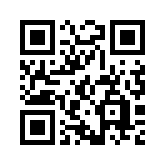 國教署107學年度菸、檳危害防制教育「網紅就是你」短片競賽   報名表-1備註：請於108年4月10日以前完成以下報名作業流程：請完成成果影片由指導老師上傳Youtube平台，並註記網址。所有參賽創作者需簽署授權書，每人1張(如有10人則為10張)，含參賽學生及家長或監護人親自簽名。※本文件需郵寄繳交紙本正本。請連結計畫網址填寫報名表單，指導老師及參賽學生等資料請務必確認資料完整及正確，後續獲獎公告及獎狀將依此資訊製作，如有錯誤，請自行負責，不再重製。完成上述報名流程後，會以電子郵件寄送報名表(含作品簡介及報名表)，至聯絡人信箱，請列印2份，1份郵寄及1份自行留存備查。郵寄繳交填報表單後產出之報名表(含作品簡介及報名表)。
   ※不收手寫紙本，如未至指定網址完成填報者，視同報名不完整。
所有參賽創作者簽署授權書※紙本正本。收件地址： 11221 台北市北投區立農街二段155號 護理學院604室 助理張小姐 收請參賽者自行備份作品。若同校投稿2件以上作品，須分開準備上述資料。國教署107學年度菸、檳危害防制教育「網紅就是你」短片競賽   報名表-2國教署107學年度菸、檳危害防制教育「網紅就是你」短片競賽【著作財產權授權使用同意書】作品名稱：                                                       創作人(學生)：                                      (以下簡稱甲方)教育部國民及學前教育署(以下簡稱乙方)茲因甲方參加乙方主辦之<107學年度菸、檳危害防制教育「網紅就是你」短片競賽>，同意於獲獎後，甲方將其得獎作品之著作財產權全數讓與乙方，且不對乙方及其轉授權之第三人行使著作人格權。如未依此辦理，同意取消獲獎資格，並歸回所領之全數獎金和獎狀，且不得對乙方主張任何權利。甲方同意並保證遵從下列條款：甲方擁有完全履行並簽署本同意書之權利與權限。甲方授權之著作內容與圖片皆為自行拍攝與創作。著作財產權同意由乙方完全取得，並供甲方公布、刊登、重製、公開傳輸、公開播送，或授權第三人使用等，及為其他一切著作權財產權利用行為之權利，乙方可視需要得請甲方無償配合修改。授權之著作絕無侵害任何第三者之著作權、商標權或其他智慧財產權之情形，如經查明屬實者，主辦單位得逕予取消得獎資格，並追繳獎金、奬狀，違反著作權等法律責任由參加者負責，並承擔主辦單位之損失，主辦單位不負任何法律責任。甲方保證本著作是未曾公開與得獎的原創作品。甲方願意負起法律責任。因製作之需要，乙方可在不違背原創理念之前提下修改本人著作。學生簽名：                                  校名：             班級：            監護人(家長)簽名：                           日期：中華民國108年     月    日參加組別：參加組別：參加組別：□國小組  □國中組  □高中職組□國小組  □國中組  □高中職組□國小組  □國中組  □高中職組□國小組  □國中組  □高中職組□國小組  □國中組  □高中職組□國小組  □國中組  □高中職組□國小組  □國中組  □高中職組□國小組  □國中組  □高中職組□國小組  □國中組  □高中職組學校名稱學校名稱學校名稱           縣市，學校：           縣市，學校：           縣市，學校：           縣市，學校：           縣市，學校：           縣市，學校：           縣市，學校：           縣市，學校：           縣市，學校：作品名稱作品名稱作品名稱作品長度作品長度作品長度分                秒分                秒分                秒分                秒分                秒分                秒分                秒分                秒分                秒Youtube上傳網址Youtube上傳網址Youtube上傳網址指導老師姓名
(上限2人)指導老師姓名
(上限2人)指導老師姓名
(上限2人)創作團隊學生姓名(10人為上限)創作團隊學生姓名(10人為上限)創作團隊學生姓名(10人為上限)創作團隊學生姓名(10人為上限)創作團隊學生姓名(10人為上限)創作團隊學生姓名(10人為上限)創作團隊學生姓名(10人為上限)創作團隊學生姓名(10人為上限)創作團隊學生姓名(10人為上限)創作團隊學生姓名(10人為上限)創作團隊學生姓名(10人為上限)創作團隊學生姓名(10人為上限)序號122345678910班級姓名學校聯絡人職稱/姓名學校聯絡人職稱/姓名學校聯絡人職稱/姓名電話（辦公室）電話（辦公室）電話（辦公室）手機手機手機Ｅ－ｍａｉｌＥ－ｍａｉｌＥ－ｍａｉｌ通訊地址通訊地址通訊地址□□□□□□□□□□□□□□□□□□□□□□□□□□□參加組別：□國小組  □國中組  □高中職組學校名稱           縣市，學校：作品名稱作品簡介(以300字為限) 作品簡介(以300字為限) 